Mt 10,17-22Zapowiedź prześladowań*Miejcie się na baczności przed ludźmi! Będą was wydawać sądom i w swych synagogach będą was biczować.  Nawet przed namiestników i królów będą was wodzić z mego powodu, na świadectwo im i poganom. Kiedy was wydadzą, nie martwcie się o to, jak ani co macie mówić. W owej bowiem godzinie będzie wam poddane, co macie mówić,  gdyż nie wy będziecie mówili, lecz Duch Ojca waszego będzie mówił przez was.  Brat wyda brata na śmierć i ojciec syna; dzieci powstaną przeciw rodzicom i o śmierć ich przyprawią.  Będziecie w nienawiści u wszystkich z powodu mego imienia. Lecz kto wytrwa do końca, ten będzie zbawiony.Oto słowo Pańskie.26.12.22   Święto Św. Szczepana1.W sobotę zakończenie Starego Roku. Msza św. i nabożeństwo dziękczynne o g. 16.002. W niedzielę  Nowy Rok -Uroczystość Bożej Rodzicielki i Światowy Dzień Pokoju.  Nabożeństwo noworoczne po Mszy św. o g. 11.30. W tym dniu jako jeden z warunków dla uzyskania odpustu zupełnego  będzie przed każdą Mszą św. odśpiewanie hymnu do Ducha św.3.W tym tygodniu wyruszmy z wizytą duszpasterską:27.12.2022 -wtorek 8.30 – Hołodnica i Kolonia Hołodnica – 1 ksiądz			                - Cieleśnica i Kolonia Cieleśnica – 1 ksiądz			        15.30 – Romanów – 1 ksiądz                                                - Kajetanka – 1 ksiądz				15.45 – 1 Maja blok 11 – 1 ksiądz28.12.2022 – środa 8.30 – Błonie – 1 ksiądz			               - Jakówki  - 1 ksiądz		              15.30 – Ostrów - 2 księży                                15.45 – 1 Maja blok 9 – 1 ksiądz29.12.2022 – czwartek 8.30 – Nowy Pawłów  - 2 księży 			         15.30 – Bubel Łukowiska – 1 ksiądz                                   15.30 – Bubel Granna – 1 ksiądz                                  15.45 – 1 Maja blok 7 – 1 ksiądz30.12.2022 – piątek 8.30 – Buczyce Stare – 1 ksiądz                                         -  Werchliś – 1 ksiądz                                  15.30 – Peredyło – 1 ksiądz31.12.2022 – sobota 8.30 – Stary Pawłów – 2 księżyKsiędza na kolędę odbieramy  rano, tj. o 8.30 z pod plebanii, a o g. 15.30 z pod wikariatu.4.Bóg zapłać za ofiary na Kościół: Anna i Grzegorz Kapłan – Klonownica Mała – 300zł., Zofia i Stanisław Demianiuk – ul. 1Maja – 500zł., Bezimiennie z ul. 1 Maja – 200zł., 5. W tym tygodniu odeszły do Pana: Elżbieta Zielińska, Helena Korlaga, Wiesława Okseniuk,  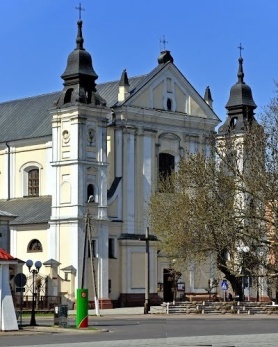 26.12. 2022 r.W CIENIU BazylikiPismo Parafii Trójcy św. w Janowie Podlaskim-do użytku wewnętrznego-PONIEDZIAŁEK – 26 grudnia PONIEDZIAŁEK – 26 grudnia 8.001.+Mariusza Okunia (r.) – of. rodzice i rodzeństwo.2.+Elżbietę Zielińską (9dz.) – of. rodzina Ruszkowskich. 9.301.+Sławomira Hładoniuka (r.) – of. rodzice z siostrą.2.+Stanisławę, Eugeniusza Hładoniuków – of. syn z rodziną.3.+Zm. z rodziny Okoniów i Cyplów.11.30+Marcina (r.), Bronisławę, Stanisława,  zm. z rodz. Korolczuków, Helenę, Zygmunta, Sławomira, zm. z rodz. Szewczuków, Katarzynę, Honoratę, Władysława, zm. z rodz. Kipów.15.151.+Henrykę (20r.), Tadeusza, zm. z rodz. Offmanów  i Chełstowskich – of. rodzina. 17.001.+Genowefę Michaluk (greg.) – of. córka Ewa z rodzeństwemWTOREK – 27 grudniaWTOREK – 27 grudnia7.00 1.+Genowefę Michaluk (greg.) – of. córka Ewa z rodzeństwem 2.+Annę, Zdzisława (2r.), Eugeniusza, Andrzeja, Mieczysława Bułaja, dziadków z obu stron – of. Urszula i Krzysztof Mogielniccy. 3.+Helenę Korlaga (9dz.) 15.151. +Marię – Jolantę Michej  -of. koleżanki mamy zmarłej. ŚRODA – 28 grudniaŚRODA – 28 grudnia7.00 1.W intencji uczestników nowenny do MBNP.2. +Genowefę Michaluk (greg.) – of. córka Ewa z rodzeństwem.15.151. +Aleksandra ( r.), zm. z rodz. Paszkowskich. CZWARTEK – 29 grudniaCZWARTEK – 29 grudnia7.001. +Genowefę Michaluk (greg.) – of. córka Ewa z rodzeństwem.2.+Józefa (r.), Ewę (r.), Annę, Zbigniewa, Stefana, Tadeusza Dunajko15.151.Marię (r.), Zygmunta, Edwarda, Wiktora, Edwarda, Marię, Kazimierza, zm. z rodz. Filów i SaletyckichPIĄTEK – 30 grudniaPIĄTEK – 30 grudnia7.001.+Genowefę Michaluk (greg.) – of. córka Ewa z rodzeństwem. ZAKOŃCZENIE.2.+Edwarda (r.), Mieczysławę, Ryszarda, zm. z rodz. Jakimiuków, Jarociów, Makarewiczów.3.+Mariannę Kublik (30dz.) 15.151.+Marię – Jolantę Michej – of. Marta i Marian Rusinek. SOBOTA –31 grudnia SOBOTA –31 grudnia 7.001.+Waldemara (24r.), Reginę Omelaniuk, Stanisława, Stanisławę Bechta, Agnieszkę, Tadeusza Szulewskich – of. córka Elżbieta.  16.001.+Jana (r.), Władysławę Mamruk, Piotra, Paulinę, Anastazję, Bazylego.2.+Zygfryda Omelaniuka (4r.), zm. z rodz. Omelaniuków i Kotlarczuków – of. córki i żona.  NIEDZIELA – 01 styczniaNIEDZIELA – 01 stycznia8.001. +Józefa Chilkiewicza (r.), Jana, Marię, Helenę, Eugeniusza, Józefę, Anielę, Franciszka – of. rodzina. 2. +Dariusza Michaluka – greg. ROZPOCZĘCIE9.301.+Annę, Feliksa, Ryszarda, zm. z rodz. Dawidziuków i Biliczów – of. rodzina.  2. +Stefanię Andruszkiewicz i Jana Sobolewskiego – of. rodzina. 11.301. Za parafian.17.001.+Janinę (r.), Jana, Ksenię, Jakuba, Katarzynę, Bolesława, Mariannę, Stanisława – of. Urszula Iwaniuk. 